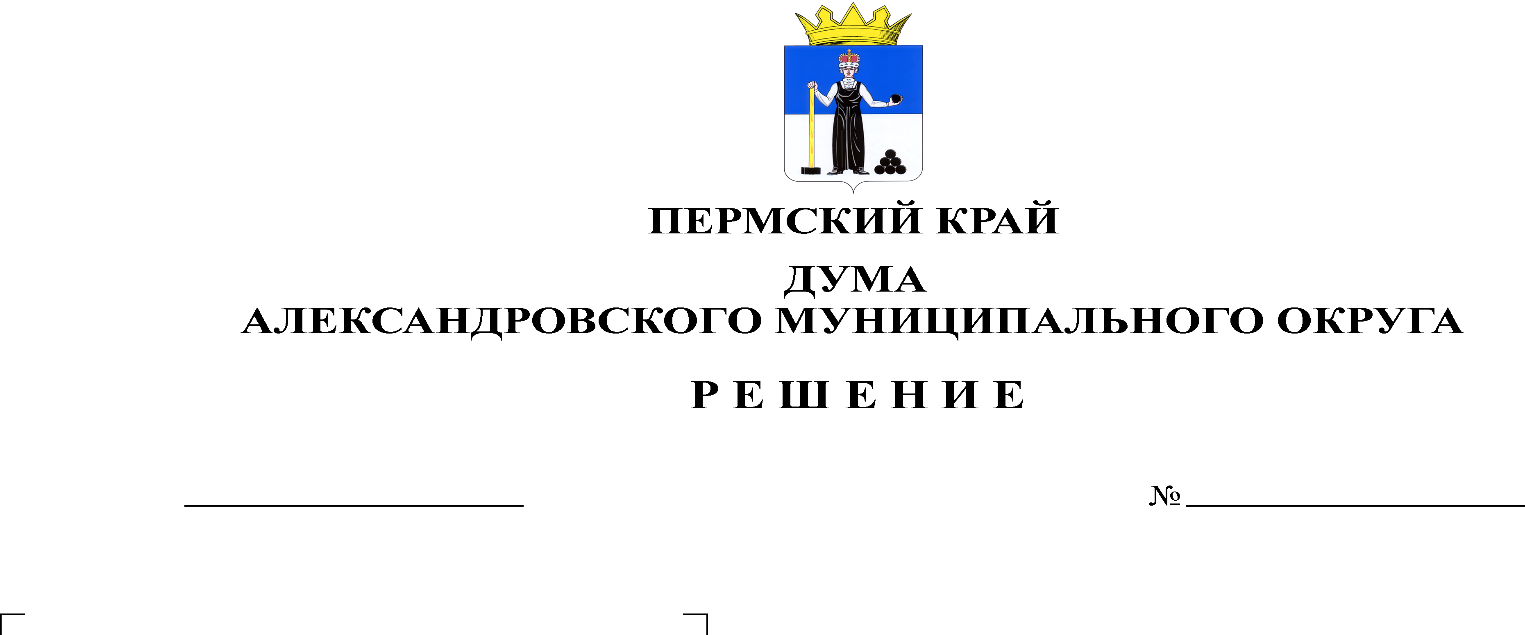 В соответствии с Уставом Александровского муниципального округа, рассмотрев экспертное заключение ГКУ «Государственное юридическое бюро Пермского края» № 356 от 12.10.2023 на решение Думы Всеволодо-Вильвенского городского поселения от 23.11.2006 № 126 «Об утверждении порядка применения поощрений и дисциплинарных взысканий муниципальных служащих Всеволодо-Вильвенского городского поселения», Дума Александровского муниципального округарешает:1. Признать утратившим силу решение Думы Всеволодо-Вильвенского городского поселения от 23.11.2006 № 126 «Об утверждении порядка применения поощрений и дисциплинарных взысканий муниципальных служащих Всеволодо-Вильвенского городского поселения».2. Опубликовать настоящее решение в газете «Боевой путь» и в сетевом издании официальный сайт Александровского муниципального округа Пермского края (www.aleksraion.ru).3. Настоящее решение вступает в силу со дня его официального опубликования.Председатель ДумыАлександровского муниципального округа                                       	   Л.Н. БелецкаяГлава муниципального округа– глава администрации Александровского муниципального округа                                                                 	     О.Э. Лаврова